Nowy separator membranowy do temperatur procesowych wynoszących do 450 °CKlingenberg, Marzec 2022. WIKA dostosowała nowy separator membranowy do aplikacji z bardzo gorącymi mediami. Model 990.45 jest odpowiedni do temperatur wynoszących do 450 °C.Separator wysokotemperaturowy stosowany jest m.in. w rafineriach, aby umożliwić precyzyjny pomiar nawet w wysokich temperaturach procesowych. W połączeniu z kapilarą i standardowym przyrządem pomiarowym, bez dodatkowego elementu chłodzącego, tworzy układ pomiarowy. Jego dolny korpus wraz z przyłączem kołnierzowym jest jednoczęściowy, co minimalizuje ryzyko wycieku. Uszczelnienia dostosowane do potrzeb klienta upraszczają podłączenie separatora membranowego do konkretnego procesu.Nowy przyrząd może być wyposażony w uchwyty służące do pomocy podczas podnoszenia. Dzięki temu można go bez wysiłku przenosić i instalować. Zintegrowane w dolnym korpusie przyłącze do płukania umożliwia również czyszczenie separatora membranowego bez konieczności jego wcześniejszego demontażu.Liczba znaków: 871Słowo kluczowe: 990.45Producent:WIKA Alexander Wiegand SE & Co. KGAlexander-Wiegand-Straße 3063911 Klingenberg/GermanyTel. +49 9372 132-0Fax +49 9372 132-406vertrieb@wika.comwww.wika.deZdjęcie firmy WIKA: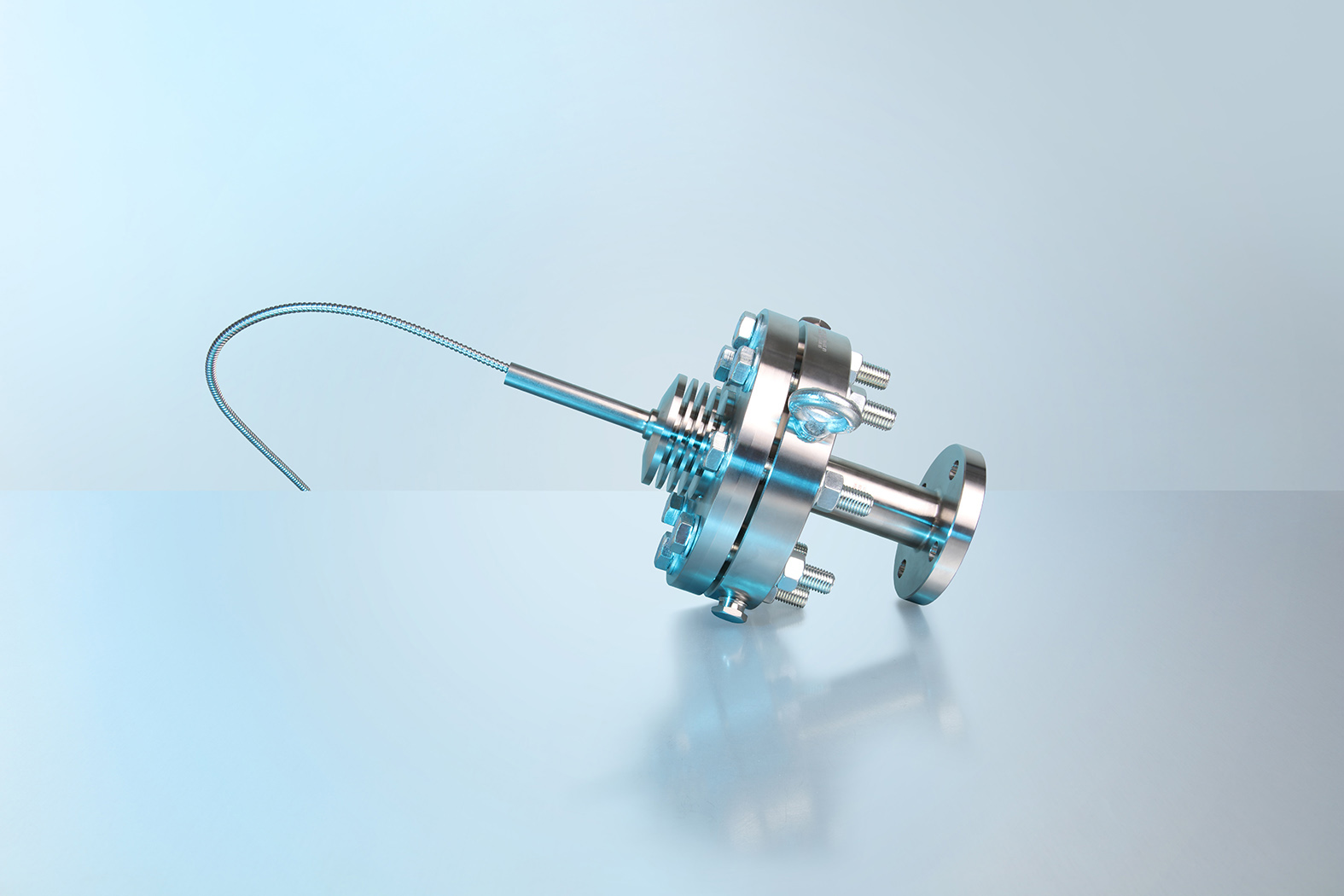 Model: 990.45Edycja przez:WIKA Polska spółka z ograniczoną odpowiedzialnością sp. k. ul. Łęgska 29/35 87-800 Włocławek Tel. (+48) 54 23 01 100 Fax (+48) 54 23 01 101 info@wikapolska.pl 
www.wikapolska.plReklama prasowa WIKA